YR 3 Programme of WorkWeek 1Week 122334455667788LearningActivitiesLearningActivitiesLearningActivitiesLearningActivitiesLearningActivitiesLearningActivitiesLearningActivitiesLearningActivitiesEnglishJourney to the Jungle by Maria Richards.Talk for writing – complete up to page 7. Journey to the Jungle by Maria RichardsTalk for writing – complete 8 – 12.Journey to the Jungle by Maria RichardsTalk for writing – complete 13 – 18.Journey to the Jungle by Maria RichardsTalk for writing – complete activity booklet.MathematicsOrder numbers up to 1,000.
Solving number problems.Times Tables.BBC BitesizeComplete online lesson.

Time Tables Rock Stars FractionsTenthsTimes tables.White Rose home learning. Complete activities.Fractions on a number line
Fractions of amountsEquivalent fractions Times tables.White Rose home learning. Complete activities.Equivalent fractions Compare fractionsOrder fractionsMaths challengeTimes tablesWhite Rose home learning. Complete activities.Science//What are the functions of different parts of flowering plants?BBC Teach video.Draw and label parts of a plant.//What do plants need to grow? BBC video.Create poster.Extension: grow plant. REWhat does it mean to be a Hindu in Britain today?BBC Bitesize

PosterWhat is the deeper meaning of festivals?BBC Teach video.Create fact sheet about Holi.What does it mean to be a Hindu in Britain today?BBC video. Ask questions.What does it mean to be a Hindu in Britain today?BBC video. Discuss similarities and differences. HistoryWho was Ghandi and why was he famous? Videos. Record some key facts. 
Write short biography. //How is Ghandi relevant to our world today?Read and consider quote from Ghandi. Write personal response.//GeographyWhere is India?BBC Bitesize.
Locate, identify key physical features and some major cities of India. //What is the climate and weather like in different parts of India?BBC video.Create information page on Climate and Weather in India. What are the key features of the Himalayas and the Ganges? Watch videos. Research key facts. 
Write report. Art/DT//How is colour and pattern used in traditional Indian art?Create your own Rangoli pattern//Famous artist focus: Henri RousseauWatch video about paintingAnswer questionsPSHEWhat is perseverance?Videos.
Research.
Poster.How have you shown perseverance?Write or draw about a time you persevered. How will you persevere? Create vision board. How can being mindful help our wellbeing? Meditation videoPEImproving overall health and fitness. YouTube
Joe Wicks PE session. Improving overall health and fitness. YouTube
Joe Wicks PE sessionImproving overall health and fitness. YouTube
Joe Wicks PE sessionYoga – improving overall health and wellbeing. Yoga videoSpanishLearn to talk about family in Spanish.BBC Bitesize. 3 videos and 4 activities. //Can you learn the days of the week?Recap prior knowledge using videos. Video to learn days of the week. //Computing//Can you make your own electronic composition?Use Music Lab to compose a song.//Can you make your own electronic composition?Use Music Lab to compose a song.Music //Can you learn a new song?Sing-Up.Choose a song to learn. Can you perform  a song?          Sing-Up.Practise and perform a song.//Year 3 Week 1Year 3 Week 1LearningActivitiesEnglish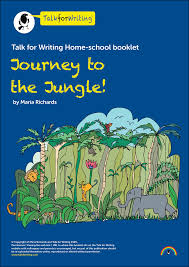 Journey to the Jungle by Maria RichardsExpand vocabularyClarify the meaning of new wordsSummarise key events from shared texthttps://www.talk4writing.com/wp-content/uploads/2020/05/Y3-Jungle.pdfhttps://soundcloud.com/talkforwriting/jungle/s-4Ye8khPyx1xListen to the audio and then complete the talk for writing activities up to page 7. Write a paragraph summarising the story. Discuss events from the text with a parent/career/family member.MathematicsOrder numbers up to 1,000Solving number problemsTimes tableshttps://www.bbc.co.uk/bitesize/articles/zb86t39Watch the presentation slides and complete activities 1 & 2. Practice your times tables using Times table Rock stars.https://play.ttrockstars.com/authScienceREWhat does it mean to be a Hindu in Britain today?https://www.bbc.co.uk/bitesize/articles/z43v382Complete a poster showing what you already know so far about Hinduism?HistoryWho was Ghandi and why was he famous? https://www.youtube.com/watch?v=GWhCniD9VkIUse books, computers, you tube clips etc. to investigate his life.https://www.youtube.com/watch?v=GWhCniD9VkIhttps://kids.kiddle.co/Mahatma_Gandhiwww.facts-about.org.uk/.../mahatma-gandhi.htm
Record some key facts. Write short biography. How does this link to our world today? - BLACK LIVES MATTER - Create a poster highlighting ‘BLACK LIVES MATTER’ including people who have fought for freedom. GeographyWhere is India? Use atlases/internet to find the UK and India on a map of the world. Compare the sizes of the two countries and look at the distance between them.Locate India on a map and identify key physical features, River Ganges, Himalayas and some major cities. Locate and name the oceans around India. Can you label India and surrounding oceans and countries? https://www.bbc.co.uk/bitesize/clips/z4fr87hArt/DTPSHEWhat is perseverance? Recap what perseverance means.https://www.bbc.co.uk/bitesize/topics/zjkj382/articles/zknmrj6
https://www.bbc.co.uk/bitesize/topics/zjkj382/articles/z4fwy9q
Research some people who are famous for showing perseverance.  (E.g. Martin Luther King or Ghandi). Do you think they ever thought of giving up? What made them persevere in their demanding work? Can you create a poster or presentation with all the information you have learnt regarding Ghandi / Martin Luther King and their perseverance. PEJoe Wicks PE Sessionshttps://www.youtube.com/watch?v=1MBFhUtyyQM&list=PLyCLoPd4VxBsXs1WmPcektsQyFbXTf9FO&index=59

Complete Joe’s daily sessions. SpanishLearn to talk about family in SpanishWatch the three videos and complete the 4 activities. https://www.bbc.co.uk/bitesize/articles/zgvs2v4(Additional task – write about your family in Spanish. You can add in pictures and colour if you want.)Computing/Year 3 Week 2Year 3 Week 2LearningActivitiesEnglishJourney to the Jungle by Maria RichardsPlan and write a list poemPlan and write a chronological reportUse conjunctions and fronted adverbialshttps://www.talk4writing.com/wp-content/uploads/2020/05/Y3-Jungle.pdfhttps://soundcloud.com/talkforwriting/jungle/s-4Ye8khPyx1xListen to the audio again and then complete the talk for writing activities from page 8 – 12. Talk to your parent/ carer/ sibling about your ideas as you go. Jot down ideas for a list poem (page 8, 9)Write a list poem (page 8, 9)Visualise a jungle (page 10)Jot down ideas for your own explorer’s log (page 11)Add detail to your ideas (page 12)Can you write your own list poem about a topic of your choice?MathematicsFractionsUnit and non-unit fractionsMaking the wholeTenthsCounting in tenthsTenths as decimalsTimes tableshttps://whiterosemaths.com/homelearning/year-3/Scroll down to week 1 at the bottom of the Year 3 home learning page. Watch the videos and complete the activities.Practice your times tables using Times table Rock stars.https://play.ttrockstars.com/authScienceWhat are the functions of different parts of flowering plants?https://www.bbc.co.uk/programmes/articles/Mf5rhbTkHLZ3fbJzScyDvC/primary-science-plantsWatch the video. What are the different parts of a plant? What are their functions and why are they important? How are plants different to animals? Draw and label the parts of a flowering plant.  Can you write about what each part of the plant does? You could try and spot some plants outside and find the different parts.REWhat is the deeper meaning of festivals?https://www.bbc.co.uk/bitesize/topics/zh86n39/articles/z4qqy9qWatch the video and read the facts about Holi. Imagine what it would be like to be there.  Is it similar or different to any festivals you celebrate?Re-enact the story of Holika and Prahlad. Can you retell the story? Create a fact sheet about Holi.You could include: When is Holi?What is the story of Holi?How is Holi celebrated?What do the colours mean?HistoryGeographyArt/DTHow is colour and pattern used in traditional Indian art?https://www.youtube.com/watch?v=DU_aAGZC9-UWatch this video of someone creating a traditional Rangoli pattern. What do you notice about the shapes of the pattern? What do you notice about the colours? Research some more Rangoli patterns. Can you create your own Rangoli pattern? You could draw and colour in, or you could use objects around your house and take a picture. You could even make one outside!PSHEHow do we show perseverance? Write or draw about a time you showed perseverance. What were you doing? How did you feel? Did you want to give up? How did you feel in the end? Why was it important that you persevered?PEJoe Wicks PE Sessionshttps://www.youtube.com/watch?v=1MBFhUtyyQM&list=PLyCLoPd4VxBsXs1WmPcektsQyFbXTf9FO&index=59

Complete Joe’s daily sessions. SpanishComputingCan you create your own electronic composition?https://musiclab.chromeexperiments.com/Song-Maker/Use this online programme to create your own song. See what happens if you change the tempo, the range of octaves or the musical instrument? Can you add in a drum beat? Save your song by copying the link.MusicCan you learn a new song? https://www.singup.org/singupathome/black-lives-matterListen to these songs all related to Black Lives Matter. Choose one you like best and see if you can learn it. Try using the lyrics to sing along. After a few practices, why not challenge yourself to sing along to the backing track?Year 3 Week 3Year 3 Week 3LearningActivitiesEnglishJourney to the Jungle by Maria RichardsExtend sentences using conjunction ‘because’Draft and publish a non-chronological report using planned ideasPlan and write some instructionshttps://www.talk4writing.com/wp-content/uploads/2020/05/Y3-Jungle.pdfhttps://soundcloud.com/talkforwriting/jungle/s-4Ye8khPyx1xListen to the audio again and then complete the talk for writing activities from page 13 – 18. Talk to your parent/ carer/ sibling about your ideas as you go. Use the conjunction ‘because’ to extend your sentences (page 13)Write your explorer’s log using all of your planned ideas (page 14) Follow the instructions on page 14 to make it into your own book. Listen to the poem about the Soupee Bird and read the instructions for catching it. Jot down ideas for a creature you would like to catch. Design a trap to catch it (page 15 – 16)https://www.talk4writing.com/wp-content/uploads/2020/05/Y3-Jungle.pdfUse the language ideas to write some instructions of your own (page 17)Plan your instructions using the planner to help you (page 18)Can you draw and label your creature?MathematicsFractionsFractions on a number lineFractions of a set of objectsEquivalent fractionsTimes tableshttps://whiterosemaths.com/homelearning/year-3/Scroll down to week 2 at the bottom of the Year 3 home learning page. Watch the videos and complete the activities.Practise your times tables using Times table Rock stars:https://play.ttrockstars.com/authOr Hit the Button:https://www.topmarks.co.uk/maths-games/hit-the-buttonScience//REWhat does it mean to be a Hindu in Britain today?https://www.bbc.co.uk/teach/class-clips-video/religious-studies-ks2-my-life-my-religion-hinduism-meeting-two-british-hindus/zkghf4jWatch this video of Simran and Vraj. What questions would you ask them? Talk to a parent/ carer/ sibling then write down the 10 best questions you come up with.Tip: See if you can include open questions beginning with ‘How’ and ‘Why’.HistoryHow is Ghandi relevant to our world today?“In a gentle way, you can shake the world”Mahatma Ghandi What do you think Ghandi meant by this? Discuss with a parent/ carer/ sibling. What could you do today to follow Ghandi’s teaching?  Write down what you will do.GeographyWhat is the climate and weather like in different parts of India? https://www.bbc.co.uk/bitesize/clips/z4fr87hWatch this video about India again. How is the climate different in different parts of India? Why is it different?What are the three seasons in India? How are they different to the seasons in the UK?Create a page called Climate and Weather in India for a non-fiction book. You should include: - Relevant information- Maps and diagrams- Technical vocabularyVocabulary: dry, hot, desert, scrubland, dunes, wildlife, wet, humid, monsoon, winds, ocean, cool, warm, rainfall, Himalayas, floods, east, west, north, south.Art/DT//PSHEHow will you persevere?  Think about those famous people you have learned about who have showed great perseverance to achieve their goals.Create a vision board to represent your hopes and dreams for the future. You could draw or cut and stick pictures. You could write key words or quotes. It’s up to you! Once you’ve finished, look at your vision board and think about how you will persevere to achieve your goals. PEJoe Wicks PE Sessionshttps://www.youtube.com/watch?v=1MBFhUtyyQM&list=PLyCLoPd4VxBsXs1WmPcektsQyFbXTf9FO&index=59

Complete Joe’s daily sessions. Are you getting fitter? SpanishCan you learn the days of the week?Revise greetings.https://www.youtube.com/watch?v=kdDu8pFbnRc&t=88sRevise numbers 11 – 20. https://www.youtube.com/watch?v=PAGAfs04UdkNow watch this video to learn the days of the week. Remember to listen carefully first and then repeat. After practising, challenge yourself to sing along without looking at the words.  https://www.youtube.com/watch?v=poegJukynHgComputing//MusicCan you perform a song? https://www.singup.org/singupathome/black-lives-matterKeep practising your song. Can you sing it without using the lyrics yet? Can you sing along to the backing track? You could ask someone to accompany you and teach it to them. It’s time to try performing your song to an audience! It could be your family. It could be to a friend or family member over the internet. Or you could perform it Year 3 over Zoom!Year 3 Week 4Year 3 Week 4LearningActivitiesEnglishJourney to the Jungle by Maria RichardsUse a plan to write instructionsChoose to a write a story, poem, information text or letterEvaluate learning https://www.talk4writing.com/wp-content/uploads/2020/05/Y3-Jungle.pdfhttps://soundcloud.com/talkforwriting/jungle/s-4Ye8khPyx1xUse your plan from last week to write your instructions (page 19)Remember to check and edit your writing Now, choose the extension activities you would like to complete (page 19) You can write a story, a poem, an information text, a letter, or all four!Finally, check your comprehension answers on page 20, then fill in theboxes on page 21. Well done! You’ve completed your jungle adventure!MathematicsFractionsEquivalent fractionsCompare fractionsOrder fractionsMaths challengeTimes tableshttps://whiterosemaths.com/homelearning/year-3/Scroll down to Summer Term Week 1 at the bottom of the Year 3 home learning page. Watch the videos and complete the activities.On Friday, you will have a special maths challenge to complete. Try your best!Practise your times tables using Times table Rock stars:https://play.ttrockstars.com/authOr Hit the Button:https://www.topmarks.co.uk/maths-games/hit-the-buttonScienceWhat do plants need to grow?https://www.bbc.co.uk/bitesize/clips/z3m76sg#:~:text=Plants%20need%20water%2C%20warmth%2C%20food,flowers%20which%20turn%20to%20fruit.Watch this video, and think: what do plants need to grow? How is this different to animals? Do all plants need the same conditions to grow?https://www.bbc.co.uk/bitesize/clips/z9f87hvNow watch this video. What are the five conditions that plants need to grow? Have a look outside (or inside if you have indoor plants). Can you see any plants that are growing successfully? Can you see any plants that might not have right conditions to grow successfully? How can you tell? Design a poster to inform younger children what conditions plants need to grow.Extension: If you have some seeds at home, you could try using what you have learned to grow a plant of your own. You could turn it into an experiment by taking away one of the conditions needed for growth and observing what happens. You could write notes, draw a diagram or take a photo of your plant each day. REWhat does it mean to be a Hindu in Britain today?https://www.bbc.co.uk/bitesize/clips/zh2hyrdWatch this video to find out about Puja – a form of Hindu worship. 
Have a discussion with a family member or friend. How is Puja similar or different to the way that you might worship?  If you aren’t religious, consider how it is similar or different to a form of religious worship you have learned about? History//GeographyWhat are the key features of the Himalayas and the Ganges? https://www.youtube.com/watch?v=-hTVNidxg2sWatch this video to explore the Himalaya mountain range. What do you see? What do you notice? What do you wonder?https://video.nationalgeographic.com/video/00000147-928f-ddbf-a1ff-faff23f40000Now watch this video to follow the journey of the River Ganges through India. What do you see? What do you notice? What do you wonder?Research five key facts about the Himalayas and Ganges. Then choose one to write a report about. Extension: You could ask an adult to download this free app that lets you explore the Himalayas. https://verne.withgoogle.com/Art/DTFamous artists and their work: Henri Rousseauhttps://www.bbc.co.uk/programmes/p01dqy77Watch this video about the painting Tiger in a Tropical Storm (Surprised!) by Henri Rousseau. https://www.nationalgallery.org.uk/paintings/henri-rousseau-surprised You can have a closer look at the painting here. Have a go at answering these questions. You might need to do some research on Henri Rousseau. When was the painting made?What can you see in the painting?What colours have been used?Why do you think the artist made this painting?What do you like/ dislike about the painting?PSHEHow can being mindful help our wellbeing?https://www.youtube.com/watch?v=hh58j2Yw6dg
Try this mindfulness meditation. If you get distracted, that’s OK, just bring your attention back to the meditation. How does it feel? How do you feel afterwards? Try practising it more than once to see if it gets easier.PEYoga  https://www.youtube.com/watch?v=dF7O6-QabIoWatch this yoga video and follow along. How does it feel? How do you feel afterwards? Try practising it more than once to see if it gets easier. Spanish//ComputingCan you create your own electronic composition?https://musiclab.chromeexperiments.com/Song-Maker/Use this online programme to create your own song. See what happens if you change the tempo, the range of octaves or the musical instrument? Can you add in a drum beat? Save your song by copying the link.Music/ /